KUTATÁSI TERVKutatás megnevezése: < a honlapon található 1. melléklet alapján>Munkacsoport vezetője: Résztvevők:Pályázati anyag szerinti meghatározás:Kutatási kérdés: < a honlapon található 1. melléklet alapján>Módszer: < a honlapon található 1. melléklet alapján>Eredmények hasznosítása, kapcsolódás más feladatokhoz: < a honlapon található 1. melléklet alapján>Megválaszolandó kérdések (ha vannak újabbak, az előzőekkel egységes szerkezetbe szerkesztve adják meg azokat):xxxxxTársadalmi innovációra vonatkozó hipotézis (az ismert új társadalmi termékek, szolgáltatások, eljárások alapján milyen társadalmi innovációt tartanak megvizsgálandónak):a periféria centrumhoz kapcsolásához:xxxxa helyi önfenntartás erősítéséhez:xxxxa térségi vonzerő megtalálásáhozxxxxKorábbi kutatásokból beemelhető elemek (jelöljék meg, milyen előzményei vannak a jelen kutatásnak, illetve mely kutatásokból származó adatok, eredmények hasznosíthatók)Feladatok és outputjaik (Kérjük az egyes cellákba a tervezett lépéseket, módszereket beírni!)Feladat: minden kutatásra (kivéve a 10.-et) ugyanaz, a részletezés a következő oszlopban történik.Módszer: egészítsék ki az adott kutatásra jellemző adatokkal, hipotézisekkel.Részvevő: név szerint, a mellette szereplő feladattal összekapcsolható legyen.időtartam: órában, a munkaidő kimutatás alapját képezi, összhangban legyen a munkaköri leírásokkal és a szerződéssel.határidő: rögzített, jelezzék, ha valami nem tarthatóoutput: a számok beírandók, a leírások specifikálandókhonlapra átadandó: ezt várjuk, jelezzék, ha valami erre a munkacsoportra nem, vagy nehezen értelmezhető.Más kutatási részekhez kapcsolódásA Záró tanulmány fejezetei (Az alábbi szerkezet javasolt. Jelezzék, ha az alábbitól eltérő szerkezetben gondolkoznak.)Kutatási célok, módszerek, résztvevőkHáttérA téma elméleti háttereA kapcsolódó ágazat / terület jellemzői, trendjeiA téma térségi háttere: helyzet és beazonosított problémákMegoldási alternatívák elemzésemár elindult kezdeményezéseka társadalmi innováció lehetséges területei, adaptálható elemeimegvalósítás lehetséges forgatókönyveÖsszegzés, következtetések és javaslatoktársadalmi innováció generálásának módszertanáraa minta térség valamely társadalmi innovációjáraa kutatás folytatására, kiterjesztéséreIrodalomjegyzékMellékletek: táblázatok, térképek, fotók, empirikus kutatás eredményei, jó gyakorlatokDátum:Aláírás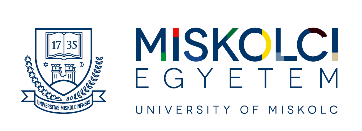 „Társadalmi Innovációk generálásaBorsod-Abaúj-Zemplén megyében”TÁMOP-4.2.1.D-15/1/KONV-2015-0009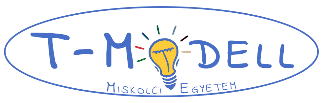 Névszervezeti egységa kutatásban hasznosított szakterületidőtartamfeladatmódszerrésztvevő és időtartam(óra)résztvevő és időtartam(óra)határidőoutputhonlapra átadandószakirodalom gyűjtése és áttekintésekereső / kulcs szavak: 08.01.szakirodalmi összefoglaló max 10 oldal,a téma 2 oldalas felvezetéseolvasmányok könyvtárba rendezve, Excellben rögzített katalógussalszakirodalmi összefoglalószakirodalom gyűjtése és áttekintésekereső / kulcs szavak: 08.01.szakirodalmi összefoglaló max 10 oldal,a téma 2 oldalas felvezetéseolvasmányok könyvtárba rendezve, Excellben rögzített katalógussalszakirodalmi összefoglalószakirodalom gyűjtése és áttekintésekereső / kulcs szavak: 08.01.szakirodalmi összefoglaló max 10 oldal,a téma 2 oldalas felvezetéseolvasmányok könyvtárba rendezve, Excellben rögzített katalógussalszakirodalmi összefoglalószakirodalom gyűjtése és áttekintésekereső / kulcs szavak: 08.01.szakirodalmi összefoglaló max 10 oldal,a téma 2 oldalas felvezetéseolvasmányok könyvtárba rendezve, Excellben rögzített katalógussalszakirodalmi összefoglalóstatisztikai adatelemzésigényelt statisztikai adatok és azok forrásaiigényelt statisztikai módszertani segítség:08.10térségi rendezett adatbázishoz hozzájárulás:elkészített térképek:területi adatbázis-elemtérképekstatisztikai adatelemzésigényelt statisztikai adatok és azok forrásaiigényelt statisztikai módszertani segítség:08.10térségi rendezett adatbázishoz hozzájárulás:elkészített térképek:területi adatbázis-elemtérképekstatisztikai adatelemzésigényelt statisztikai adatok és azok forrásaiigényelt statisztikai módszertani segítség:08.10térségi rendezett adatbázishoz hozzájárulás:elkészített térképek:területi adatbázis-elemtérképekstatisztikai adatelemzésigényelt statisztikai adatok és azok forrásaiigényelt statisztikai módszertani segítség:08.10térségi rendezett adatbázishoz hozzájárulás:elkészített térképek:területi adatbázis-elemtérképekkérdőíves felméréscélcsoport:témakör:alapkérdések:települések:mintaválasztás indoklása:(gondoljanak az esetleges kontrollcsoportra is!)kérdező:08.30   db kérdőívkérdőív, mintaválasztás, eredményeket összegző táblázatok, ábrákkérdőíves felméréscélcsoport:témakör:alapkérdések:települések:mintaválasztás indoklása:(gondoljanak az esetleges kontrollcsoportra is!)kérdező:08.30   db kérdőívkérdőív, mintaválasztás, eredményeket összegző táblázatok, ábrákkérdőíves felméréscélcsoport:témakör:alapkérdések:települések:mintaválasztás indoklása:(gondoljanak az esetleges kontrollcsoportra is!)kérdező:08.30   db kérdőívkérdőív, mintaválasztás, eredményeket összegző táblázatok, ábrákkérdőíves felméréscélcsoport:témakör:alapkérdések:települések:mintaválasztás indoklása:(gondoljanak az esetleges kontrollcsoportra is!)kérdező:08.30   db kérdőívkérdőív, mintaválasztás, eredményeket összegző táblázatok, ábrákinterjúzás, fókuszcsoportos beszélgetéscélcsoport:témakör:alapkérdések:települések:(gondoljanak az esetleges kontrollcsoportra is!)09.15    db interjú /    fő véleményeinterjúvázlatminta összetételeinterjúzás, fókuszcsoportos beszélgetéscélcsoport:témakör:alapkérdések:települések:(gondoljanak az esetleges kontrollcsoportra is!)09.15    db interjú /    fő véleményeinterjúvázlatminta összetételeinterjúzás, fókuszcsoportos beszélgetéscélcsoport:témakör:alapkérdések:települések:(gondoljanak az esetleges kontrollcsoportra is!)09.15    db interjú /    fő véleményeinterjúvázlatminta összetételeinterjúzás, fókuszcsoportos beszélgetéscélcsoport:témakör:alapkérdések:települések:(gondoljanak az esetleges kontrollcsoportra is!)09.15    db interjú /    fő véleményeinterjúvázlatminta összetételeelemzésfókuszok / témakörök:10.01.15 oldalas elemzés + mellékletekelemzésfókuszok / témakörök:10.01.15 oldalas elemzés + mellékletekelemzésfókuszok / témakörök:10.01.15 oldalas elemzés + mellékletekelemzésfókuszok / témakörök:10.01.15 oldalas elemzés + mellékletekkövetkeztetések és javaslatokHúzza alá azt a pontot, amihez szándékoznak javaslatot megfogalmazni!társadalmi innováció generálása módszertanáhozperiféria centrumhoz kapcsolásához:helyi önfenntartás erősítéséhez:térségi vonzerő megtalálásához10.15.2-2 oldalas összefoglaló a jelölt pontokhoztársadalmi innovációs ötletek kifejtése 5-5 oldalon30-40 oldalas összefoglaló + mellékeltek az egész kutatásrólinnovációs körnek szánt megfontolandó szempontok és javaslatokkutatási zárójelentéskövetkeztetések és javaslatokHúzza alá azt a pontot, amihez szándékoznak javaslatot megfogalmazni!társadalmi innováció generálása módszertanáhozperiféria centrumhoz kapcsolásához:helyi önfenntartás erősítéséhez:térségi vonzerő megtalálásához10.15.2-2 oldalas összefoglaló a jelölt pontokhoztársadalmi innovációs ötletek kifejtése 5-5 oldalon30-40 oldalas összefoglaló + mellékeltek az egész kutatásrólinnovációs körnek szánt megfontolandó szempontok és javaslatokkutatási zárójelentéskövetkeztetések és javaslatokHúzza alá azt a pontot, amihez szándékoznak javaslatot megfogalmazni!társadalmi innováció generálása módszertanáhozperiféria centrumhoz kapcsolásához:helyi önfenntartás erősítéséhez:térségi vonzerő megtalálásához10.15.2-2 oldalas összefoglaló a jelölt pontokhoztársadalmi innovációs ötletek kifejtése 5-5 oldalon30-40 oldalas összefoglaló + mellékeltek az egész kutatásrólinnovációs körnek szánt megfontolandó szempontok és javaslatokkutatási zárójelentéskövetkeztetések és javaslatokHúzza alá azt a pontot, amihez szándékoznak javaslatot megfogalmazni!társadalmi innováció generálása módszertanáhozperiféria centrumhoz kapcsolásához:helyi önfenntartás erősítéséhez:térségi vonzerő megtalálásához10.15.2-2 oldalas összefoglaló a jelölt pontokhoztársadalmi innovációs ötletek kifejtése 5-5 oldalon30-40 oldalas összefoglaló + mellékeltek az egész kutatásrólinnovációs körnek szánt megfontolandó szempontok és javaslatokkutatási zárójelentéspublikáláshelye:Lillafüredi konferencia cikk:Stratégiai FüzetekLillafüredi konferencia előadás:egyéb:08.31.09.10.10.10,11.10   db publikáció15 oldal a Lillafüredi kötetbe12 oldal a Stratégiai Füzetekbe1 ppt Lillafüredre1 poszter Lillafürdrepublikációkpublikáláshelye:Lillafüredi konferencia cikk:Stratégiai FüzetekLillafüredi konferencia előadás:egyéb:08.31.09.10.10.10,11.10   db publikáció15 oldal a Lillafüredi kötetbe12 oldal a Stratégiai Füzetekbe1 ppt Lillafüredre1 poszter Lillafürdrepublikációkpublikáláshelye:Lillafüredi konferencia cikk:Stratégiai FüzetekLillafüredi konferencia előadás:egyéb:08.31.09.10.10.10,11.10   db publikáció15 oldal a Lillafüredi kötetbe12 oldal a Stratégiai Füzetekbe1 ppt Lillafüredre1 poszter Lillafürdrepublikációkpublikáláshelye:Lillafüredi konferencia cikk:Stratégiai FüzetekLillafüredi konferencia előadás:egyéb:08.31.09.10.10.10,11.10   db publikáció15 oldal a Lillafüredi kötetbe12 oldal a Stratégiai Füzetekbe1 ppt Lillafüredre1 poszter Lillafürdrepublikációkmunkacsoport neveexportálható eredménymástól várt eredményközösen átgondolandó kérdésekSteak-holder és hálózat elemzésCentrum-periféria kapcsolatokSmart Local CommunitiesHelyi foglalkoztatási modellCélzott termékek piacra juttatásaTérségi identitás és márka-modellekTársadalmi vállalkozások CSR a perifériákértKözösségi fejlesztés társadalmi feltételrendszereSzolgáltatási megvalósíthatósági tanulmány 